MASTERY CHECKNAME: ______________________________________	Solving InequalitiesDATE: _______________________________________    		Section 7-2 MASTERY CHECKChoose the correct inequality that best describes each graph.Choose the correct inequality that best describes each graph.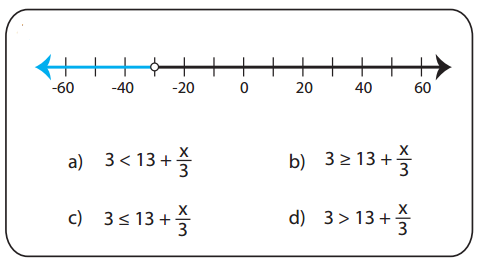 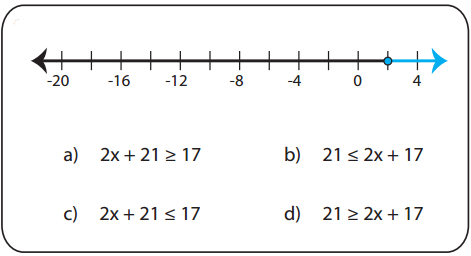 Choose the correct graph that best describes the solution for each inequality.Choose the correct graph that best describes the solution for each inequality.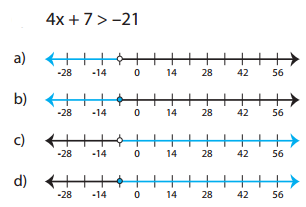 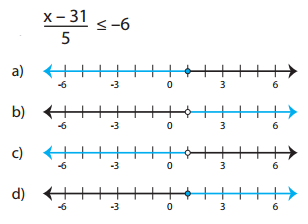 Solve and GraphSolve and Graph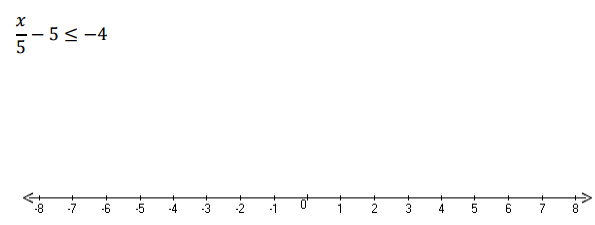 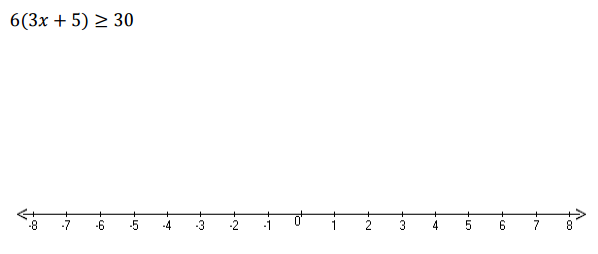 